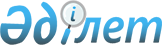 О внесении изменений в приказ Министра по чрезвычайным ситуациям Республики Казахстан от 3 декабря 2020 года № 60 "Об утверждении положений о городских, районных (районных в городах) управлений, отделов по чрезвычайным ситуациям Министерства по чрезвычайным ситуациям Республики Казахстан"Приказ Министра по чрезвычайным ситуациям Республики Казахстан от 2 июня 2021 года № 258
      ПРИКАЗЫВАЮ:
      1. Внести в приказ Министра по чрезвычайным ситуациям Республики Казахстан от 3 декабря 2020 года № 60 "Об утверждении положений о городских, районных (районных в городах) управлений, отделов по чрезвычайным ситуациям Министерства по чрезвычайным ситуациям Республики Казахстан" следующие изменения:
      пункт 17 приложения 41 к указанному приказу изложить в следующей редакции:
      "17. Начальник Отдела назначается на должность и освобождается от должности начальником Департамента по согласованию с Министерством.";
      пункт 17 приложения 42 к указанному приказу изложить в следующей редакции:
      "17. Начальник Отдела назначается на должность и освобождается от должности начальником Департамента по согласованию с Министерством.";
      пункт 17 приложения 43 к указанному приказу изложить в следующей редакции:
      "17. Начальник Отдела назначается на должность и освобождается от должности начальником Департамента по согласованию с Министерством.";
      пункт 17 приложения 44 к указанному приказу изложить в следующей редакции:
      "17. Начальник Отдела назначается на должность и освобождается от должности начальником Департамента по согласованию с Министерством.";
      пункт 17 приложения 45 к указанному приказу изложить в следующей редакции:
      "17. Начальник Отдела назначается на должность и освобождается от должности начальником Департамента по согласованию с Министерством.";
      пункт 17 приложения 46 к указанному приказу изложить в следующей редакции:
      "17. Начальник Отдела назначается на должность и освобождается от должности начальником Департамента по согласованию с Министерством.";
      пункт 17 приложения 47 к указанному приказу изложить в следующей редакции:
      "17. Начальник Отдела назначается на должность и освобождается от должности начальником Департамента по согласованию с Министерством.";
      пункт 17 приложения 48 к указанному приказу изложить в следующей редакции:
      "17. Начальник Отдела назначается на должность и освобождается от должности начальником Департамента по согласованию с Министерством.";
      пункт 17 приложения 49 к указанному приказу изложить в следующей редакции:
      "17. Начальник Отдела назначается на должность и освобождается от должности начальником Департамента по согласованию с Министерством.";
      пункт 17 приложения 50 к указанному приказу изложить в следующей редакции:
      "17. Начальник Отдела назначается на должность и освобождается от должности начальником Департамента по согласованию с Министерством.";
      пункт 17 приложения 51 к указанному приказу изложить в следующей редакции:
      "17. Начальник Отдела назначается на должность и освобождается от должности начальником Департамента по согласованию с Министерством.";
      пункт 17 приложения 52 к указанному приказу изложить в следующей редакции:
      "17. Начальник Отдела назначается на должность и освобождается от должности начальником Департамента по согласованию с Министерством.";
      пункт 17 приложения 53 к указанному приказу изложить в следующей редакции:
      "17. Начальник Отдела назначается на должность и освобождается от должности начальником Департамента по согласованию с Министерством.";
      пункт 17 приложения 54 к указанному приказу изложить в следующей редакции:
      "17. Начальник Отдела назначается на должность и освобождается от должности начальником Департамента по согласованию с Министерством.";
      пункт 17 приложения 55 к указанному приказу изложить в следующей редакции:
      "17. Начальник Отдела назначается на должность и освобождается от должности начальником Департамента по согласованию с Министерством.";
      пункт 17 приложения 56 к указанному приказу изложить в следующей редакции:
      "17. Начальник Отдела назначается на должность и освобождается от должности начальником Департамента по согласованию с Министерством.";
      пункт 17 приложения 57 к указанному приказу изложить в следующей редакции:
      "17. Начальник Отдела назначается на должность и освобождается от должности начальником Департамента по согласованию с Министерством.";
      пункт 17 приложения 58 к указанному приказу изложить в следующей редакции:
      "17. Начальник Отдела назначается на должность и освобождается от должности начальником Департамента по согласованию с Министерством.";
      пункт 17 приложения 59 к указанному приказу изложить в следующей редакции:
      "17. Начальник Отдела назначается на должность и освобождается от должности начальником Департамента по согласованию с Министерством.";
      пункт 17 приложения 60 к указанному приказу изложить в следующей редакции:
      "17. Начальник Отдела назначается на должность и освобождается от должности начальником Департамента по согласованию с Министерством.";
      пункт 17 приложения 61 к указанному приказу изложить в следующей редакции:
      "17. Начальник Отдела назначается на должность и освобождается от должности начальником Департамента по согласованию с Министерством.";
      пункт 17 приложения 62 к указанному приказу изложить в следующей редакции:
      "17. Начальник Отдела назначается на должность и освобождается от должности начальником Департамента по согласованию с Министерством.";
      пункт 17 приложения 63 к указанному приказу изложить в следующей редакции:
      "17. Начальник Отдела назначается на должность и освобождается от должности начальником Департамента по согласованию с Министерством.";
      пункт 17 приложения 64 к указанному приказу изложить в следующей редакции:
      "17. Начальник Отдела назначается на должность и освобождается от должности начальником Департамента по согласованию с Министерством.";
      пункт 17 приложения 65 к указанному приказу изложить в следующей редакции:
      "17. Начальник Отдела назначается на должность и освобождается от должности начальником Департамента по согласованию с Министерством.";
      пункт 17 приложения 66 к указанному приказу изложить в следующей редакции:
      "17. Начальник Отдела назначается на должность и освобождается от должности начальником Департамента по согласованию с Министерством.";
      пункт 17 приложения 67 к указанному приказу изложить в следующей редакции:
      "17. Начальник Отдела назначается на должность и освобождается от должности начальником Департамента по согласованию с Министерством.";
      пункт 17 приложения 68 к указанному приказу изложить в следующей редакции:
      "17. Начальник Отдела назначается на должность и освобождается от должности начальником Департамента по согласованию с Министерством.";
      пункт 17 приложения 69 к указанному приказу изложить в следующей редакции:
      "17. Начальник Отдела назначается на должность и освобождается от должности начальником Департамента по согласованию с Министерством.";
      пункт 17 приложения 70 к указанному приказу изложить в следующей редакции:
      "17. Начальник Отдела назначается на должность и освобождается от должности начальником Департамента по согласованию с Министерством.";
      пункт 17 приложения 71 к указанному приказу изложить в следующей редакции:
      "17. Начальник Отдела назначается на должность и освобождается от должности начальником Департамента по согласованию с Министерством.";
      пункт 17 приложения 72 к указанному приказу изложить в следующей редакции:
      "17. Начальник Отдела назначается на должность и освобождается от должности начальником Департамента по согласованию с Министерством.";
      пункт 17 приложения 73 к указанному приказу изложить в следующей редакции:
      "17. Начальник Отдела назначается на должность и освобождается от должности начальником Департамента по согласованию с Министерством.";
      пункт 17 приложения 74 к указанному приказу изложить в следующей редакции:
      "17. Начальник Отдела назначается на должность и освобождается от должности начальником Департамента по согласованию с Министерством.";
      пункт 17 приложения 75 к указанному приказу изложить в следующей редакции:
      "17. Начальник Отдела назначается на должность и освобождается от должности начальником Департамента по согласованию с Министерством.";
      пункт 17 приложения 76 к указанному приказу изложить в следующей редакции:
      "17. Начальник Отдела назначается на должность и освобождается от должности начальником Департамента по согласованию с Министерством.";
      пункт 17 приложения 77 к указанному приказу изложить в следующей редакции:
      "17. Начальник Отдела назначается на должность и освобождается от должности начальником Департамента по согласованию с Министерством.";
      пункт 17 приложения 78 к указанному приказу изложить в следующей редакции:
      "17. Начальник Отдела назначается на должность и освобождается от должности начальником Департамента по согласованию с Министерством.";
      пункт 17 приложения 79 к указанному приказу изложить в следующей редакции:
      "17. Начальник Отдела назначается на должность и освобождается от должности начальником Департамента по согласованию с Министерством.";
      пункт 17 приложения 80 к указанному приказу изложить в следующей редакции:
      "17. Начальник Отдела назначается на должность и освобождается от должности начальником Департамента по согласованию с Министерством.";
      пункт 17 приложения 81 к указанному приказу изложить в следующей редакции:
      "17. Начальник Отдела назначается на должность и освобождается от должности начальником Департамента по согласованию с Министерством.";
      пункт 17 приложения 82 к указанному приказу изложить в следующей редакции:
      "17. Начальник Отдела назначается на должность и освобождается от должности начальником Департамента по согласованию с Министерством.";
      пункт 17 приложения 83 к указанному приказу изложить в следующей редакции:
      "17. Начальник Отдела назначается на должность и освобождается от должности начальником Департамента по согласованию с Министерством.";
      пункт 17 приложения 84 к указанному приказу изложить в следующей редакции:
      "17. Начальник Отдела назначается на должность и освобождается от должности начальником Департамента по согласованию с Министерством.";
      пункт 17 приложения 85 к указанному приказу изложить в следующей редакции:
      "17. Начальник Отдела назначается на должность и освобождается от должности начальником Департамента по согласованию с Министерством.";
      пункт 17 приложения 86 к указанному приказу изложить в следующей редакции:
      "17. Начальник Отдела назначается на должность и освобождается от должности начальником Департамента по согласованию с Министерством.";
      пункт 17 приложения 87 к указанному приказу изложить в следующей редакции:
      "17. Начальник Отдела назначается на должность и освобождается от должности начальником Департамента по согласованию с Министерством.";
      пункт 17 приложения 88 к указанному приказу изложить в следующей редакции:
      "17. Начальник Отдела назначается на должность и освобождается от должности начальником Департамента по согласованию с Министерством.";
      пункт 17 приложения 89 к указанному приказу изложить в следующей редакции:
      "17. Начальник Отдела назначается на должность и освобождается от должности начальником Департамента по согласованию с Министерством.";
      пункт 17 приложения 90 к указанному приказу изложить в следующей редакции:
      "17. Начальник Отдела назначается на должность и освобождается от должности начальником Департамента по согласованию с Министерством.";
      пункт 17 приложения 91 к указанному приказу изложить в следующей редакции:
      "17. Начальник Отдела назначается на должность и освобождается от должности начальником Департамента по согласованию с Министерством.";
      пункт 17 приложения 92 к указанному приказу изложить в следующей редакции:
      "17. Начальник Отдела назначается на должность и освобождается от должности начальником Департамента по согласованию с Министерством.";
      пункт 17 приложения 93 к указанному приказу изложить в следующей редакции:
      "17. Начальник Отдела назначается на должность и освобождается от должности начальником Департамента по согласованию с Министерством.";
      пункт 17 приложения 94 к указанному приказу изложить в следующей редакции:
      "17. Начальник Отдела назначается на должность и освобождается от должности начальником Департамента по согласованию с Министерством.";
      пункт 17 приложения 95 к указанному приказу изложить в следующей редакции:
      "17. Начальник Отдела назначается на должность и освобождается от должности начальником Департамента по согласованию с Министерством.";
      пункт 17 приложения 96 к указанному приказу изложить в следующей редакции:
      "17. Начальник Отдела назначается на должность и освобождается от должности начальником Департамента по согласованию с Министерством.";
      пункт 17 приложения 97 к указанному приказу изложить в следующей редакции:
      "17. Начальник Отдела назначается на должность и освобождается от должности начальником Департамента по согласованию с Министерством.";
      пункт 17 приложения 98 к указанному приказу изложить в следующей редакции:
      "17. Начальник Отдела назначается на должность и освобождается от должности начальником Департамента по согласованию с Министерством.";
      пункт 17 приложения 99 к указанному приказу изложить в следующей редакции:
      "17. Начальник Отдела назначается на должность и освобождается от должности начальником Департамента по согласованию с Министерством.";
      пункт 17 приложения 100 к указанному приказу изложить в следующей редакции:
      "17. Начальник Отдела назначается на должность и освобождается от должности начальником Департамента по согласованию с Министерством.";
      пункт 17 приложения 101 к указанному приказу изложить в следующей редакции:
      "17. Начальник Отдела назначается на должность и освобождается от должности начальником Департамента по согласованию с Министерством.";
      пункт 17 приложения 102 к указанному приказу изложить в следующей редакции:
      "17. Начальник Отдела назначается на должность и освобождается от должности начальником Департамента по согласованию с Министерством.";
      пункт 17 приложения 103 к указанному приказу изложить в следующей редакции:
      "17. Начальник Отдела назначается на должность и освобождается от должности начальником Департамента по согласованию с Министерством.";
      пункт 17 приложения 104 к указанному приказу изложить в следующей редакции:
      "17. Начальник Отдела назначается на должность и освобождается от должности начальником Департамента по согласованию с Министерством.";
      пункт 17 приложения 105 к указанному приказу изложить в следующей редакции:
      "17. Начальник Отдела назначается на должность и освобождается от должности начальником Департамента по согласованию с Министерством.";
      пункт 17 приложения 106 к указанному приказу изложить в следующей редакции:
      "17. Начальник Отдела назначается на должность и освобождается от должности начальником Департамента по согласованию с Министерством.";
      пункт 17 приложения 107 к указанному приказу изложить в следующей редакции:
      "17. Начальник Отдела назначается на должность и освобождается от должности начальником Департамента по согласованию с Министерством.";
      пункт 17 приложения 108 к указанному приказу изложить в следующей редакции:
      "17. Начальник Отдела назначается на должность и освобождается от должности начальником Департамента по согласованию с Министерством.";
      пункт 17 приложения 109 к указанному приказу изложить в следующей редакции:
      "17. Начальник Отдела назначается на должность и освобождается от должности начальником Департамента по согласованию с Министерством.";
      пункт 17 приложения 110 к указанному приказу изложить в следующей редакции:
      "17. Начальник Отдела назначается на должность и освобождается от должности начальником Департамента по согласованию с Министерством.";
      пункт 17 приложения 111 к указанному приказу изложить в следующей редакции:
      "17. Начальник Отдела назначается на должность и освобождается от должности начальником Департамента по согласованию с Министерством.";
      пункт 17 приложения 112 к указанному приказу изложить в следующей редакции:
      "17. Начальник Отдела назначается на должность и освобождается от должности начальником Департамента по согласованию с Министерством.";
      пункт 17 приложения 113 к указанному приказу изложить в следующей редакции:
      "17. Начальник Отдела назначается на должность и освобождается от должности начальником Департамента по согласованию с Министерством.";
      пункт 17 приложения 114 к указанному приказу изложить в следующей редакции:
      "17. Начальник Отдела назначается на должность и освобождается от должности начальником Департамента по согласованию с Министерством.";
      пункт 17 приложения 115 к указанному приказу изложить в следующей редакции:
      "17. Начальник Отдела назначается на должность и освобождается от должности начальником Департамента по согласованию с Министерством.";
      пункт 17 приложения 116 к указанному приказу изложить в следующей редакции:
      "17. Начальник Отдела назначается на должность и освобождается от должности начальником Департамента по согласованию с Министерством.";
      пункт 17 приложения 117 к указанному приказу изложить в следующей редакции:
      "17. Начальник Отдела назначается на должность и освобождается от должности начальником Департамента по согласованию с Министерством.";
      пункт 17 приложения 118 к указанному приказу изложить в следующей редакции:
      "17. Начальник Отдела назначается на должность и освобождается от должности начальником Департамента по согласованию с Министерством.";
      пункт 17 приложения 119 к указанному приказу изложить в следующей редакции:
      "17. Начальник Отдела назначается на должность и освобождается от должности начальником Департамента по согласованию с Министерством.";
      пункт 17 приложения 120 к указанному приказу изложить в следующей редакции:
      "17. Начальник Отдела назначается на должность и освобождается от должности начальником Департамента по согласованию с Министерством.";
      пункт 17 приложения 121 к указанному приказу изложить в следующей редакции:
      "17. Начальник Отдела назначается на должность и освобождается от должности начальником Департамента по согласованию с Министерством.";
      пункт 17 приложения 122 к указанному приказу изложить в следующей редакции:
      "17. Начальник Отдела назначается на должность и освобождается от должности начальником Департамента по согласованию с Министерством.";
      пункт 17 приложения 123 к указанному приказу изложить в следующей редакции:
      "17. Начальник Отдела назначается на должность и освобождается от должности начальником Департамента по согласованию с Министерством.";
      пункт 17 приложения 124 к указанному приказу изложить в следующей редакции:
      "17. Начальник Отдела назначается на должность и освобождается от должности начальником Департамента по согласованию с Министерством.";
      пункт 17 приложения 125 к указанному приказу изложить в следующей редакции:
      "17. Начальник Отдела назначается на должность и освобождается от должности начальником Департамента по согласованию с Министерством.";
      пункт 17 приложения 126 к указанному приказу изложить в следующей редакции:
      "17. Начальник Отдела назначается на должность и освобождается от должности начальником Департамента по согласованию с Министерством.";
      пункт 17 приложения 127 к указанному приказу изложить в следующей редакции:
      "17. Начальник Отдела назначается на должность и освобождается от должности начальником Департамента по согласованию с Министерством.";
      пункт 17 приложения 128 к указанному приказу изложить в следующей редакции:
      "17. Начальник Отдела назначается на должность и освобождается от должности начальником Департамента по согласованию с Министерством.";
      пункт 17 приложения 129 к указанному приказу изложить в следующей редакции:
      "17. Начальник Отдела назначается на должность и освобождается от должности начальником Департамента по согласованию с Министерством.";
      пункт 17 приложения 130 к указанному приказу изложить в следующей редакции:
      "17. Начальник Отдела назначается на должность и освобождается от должности начальником Департамента по согласованию с Министерством.";
      пункт 17 приложения 131 к указанному приказу изложить в следующей редакции:
      "17. Начальник Отдела назначается на должность и освобождается от должности начальником Департамента по согласованию с Министерством.";
      пункт 17 приложения 132 к указанному приказу изложить в следующей редакции:
      "17. Начальник Отдела назначается на должность и освобождается от должности начальником Департамента по согласованию с Министерством.";
      пункт 17 приложения 133 к указанному приказу изложить в следующей редакции:
      "17. Начальник Отдела назначается на должность и освобождается от должности начальником Департамента по согласованию с Министерством.";
      пункт 17 приложения 134 к указанному приказу изложить в следующей редакции:
      "17. Начальник Отдела назначается на должность и освобождается от должности начальником Департамента по согласованию с Министерством.";
      пункт 17 приложения 135 к указанному приказу изложить в следующей редакции:
      "17. Начальник Отдела назначается на должность и освобождается от должности начальником Департамента по согласованию с Министерством.";
      пункт 17 приложения 136 к указанному приказу изложить в следующей редакции:
      "17. Начальник Отдела назначается на должность и освобождается от должности начальником Департамента по согласованию с Министерством.";
      пункт 17 приложения 137 к указанному приказу изложить в следующей редакции:
      "17. Начальник Отдела назначается на должность и освобождается от должности начальником Департамента по согласованию с Министерством.";
      пункт 17 приложения 138 к указанному приказу изложить в следующей редакции:
      "17. Начальник Отдела назначается на должность и освобождается от должности начальником Департамента по согласованию с Министерством.";
      пункт 17 приложения 139 к указанному приказу изложить в следующей редакции:
      "17. Начальник Отдела назначается на должность и освобождается от должности начальником Департамента по согласованию с Министерством.";
      пункт 17 приложения 140 к указанному приказу изложить в следующей редакции:
      "17. Начальник Отдела назначается на должность и освобождается от должности начальником Департамента по согласованию с Министерством.";
      пункт 17 приложения 141 к указанному приказу изложить в следующей редакции:
      "17. Начальник Отдела назначается на должность и освобождается от должности начальником Департамента по согласованию с Министерством.";
      пункт 17 приложения 142 к указанному приказу изложить в следующей редакции:
      "17. Начальник Отдела назначается на должность и освобождается от должности начальником Департамента по согласованию с Министерством.";
      пункт 17 приложения 143 к указанному приказу изложить в следующей редакции:
      "17. Начальник Отдела назначается на должность и освобождается от должности начальником Департамента по согласованию с Министерством.";
      пункт 17 приложения 144 к указанному приказу изложить в следующей редакции:
      "17. Начальник Отдела назначается на должность и освобождается от должности начальником Департамента по согласованию с Министерством.";
      пункт 17 приложения 145 к указанному приказу изложить в следующей редакции:
      "17. Начальник Отдела назначается на должность и освобождается от должности начальником Департамента по согласованию с Министерством.";
      пункт 17 приложения 146 к указанному приказу изложить в следующей редакции:
      "17. Начальник Отдела назначается на должность и освобождается от должности начальником Департамента по согласованию с Министерством.";
      пункт 17 приложения 147 к указанному приказу изложить в следующей редакции:
      "17. Начальник Отдела назначается на должность и освобождается от должности начальником Департамента по согласованию с Министерством.";
      пункт 17 приложения 148 к указанному приказу изложить в следующей редакции:
      "17. Начальник Отдела назначается на должность и освобождается от должности начальником Департамента по согласованию с Министерством.";
      пункт 17 приложения 149 к указанному приказу изложить в следующей редакции:
      "17. Начальник Отдела назначается на должность и освобождается от должности начальником Департамента по согласованию с Министерством.";
      пункт 17 приложения 150 к указанному приказу изложить в следующей редакции:
      "17. Начальник Отдела назначается на должность и освобождается от должности начальником Департамента по согласованию с Министерством.";
      пункт 17 приложения 151 к указанному приказу изложить в следующей редакции:
      "17. Начальник Отдела назначается на должность и освобождается от должности начальником Департамента по согласованию с Министерством.";
      пункт 17 приложения 152 к указанному приказу изложить в следующей редакции:
      "17. Начальник Отдела назначается на должность и освобождается от должности начальником Департамента по согласованию с Министерством.";
      пункт 17 приложения 153 к указанному приказу изложить в следующей редакции:
      "17. Начальник Отдела назначается на должность и освобождается от должности начальником Департамента по согласованию с Министерством.";
      пункт 17 приложения 154 к указанному приказу изложить в следующей редакции:
      "17. Начальник Отдела назначается на должность и освобождается от должности начальником Департамента по согласованию с Министерством.";
      пункт 17 приложения 155 к указанному приказу изложить в следующей редакции:
      "17. Начальник Отдела назначается на должность и освобождается от должности начальником Департамента по согласованию с Министерством.";
      пункт 17 приложения 156 к указанному приказу изложить в следующей редакции:
      "17. Начальник Отдела назначается на должность и освобождается от должности начальником Департамента по согласованию с Министерством.";
      пункт 17 приложения 157 к указанному приказу изложить в следующей редакции:
      "17. Начальник Отдела назначается на должность и освобождается от должности начальником Департамента по согласованию с Министерством.";
      пункт 17 приложения 158 к указанному приказу изложить в следующей редакции:
      "17. Начальник Отдела назначается на должность и освобождается от должности начальником Департамента по согласованию с Министерством.";
      пункт 17 приложения 159 к указанному приказу изложить в следующей редакции:
      "17. Начальник Отдела назначается на должность и освобождается от должности начальником Департамента по согласованию с Министерством.";
      пункт 17 приложения 160 к указанному приказу изложить в следующей редакции:
      "17. Начальник Отдела назначается на должность и освобождается от должности начальником Департамента по согласованию с Министерством.";
      пункт 17 приложения 161 к указанному приказу изложить в следующей редакции:
      "17. Начальник Отдела назначается на должность и освобождается от должности начальником Департамента по согласованию с Министерством.";
      пункт 17 приложения 162 к указанному приказу изложить в следующей редакции:
      "17. Начальник Отдела назначается на должность и освобождается от должности начальником Департамента по согласованию с Министерством.";
      пункт 17 приложения 163 к указанному приказу изложить в следующей редакции:
      "17. Начальник Отдела назначается на должность и освобождается от должности начальником Департамента по согласованию с Министерством.";
      пункт 17 приложения 164 к указанному приказу изложить в следующей редакции:
      "17. Начальник Отдела назначается на должность и освобождается от должности начальником Департамента по согласованию с Министерством.";
      пункт 17 приложения 165 к указанному приказу изложить в следующей редакции:
      "17. Начальник Отдела назначается на должность и освобождается от должности начальником Департамента по согласованию с Министерством.";
      пункт 17 приложения 166 к указанному приказу изложить в следующей редакции:
      "17. Начальник Отдела назначается на должность и освобождается от должности начальником Департамента по согласованию с Министерством.";
      пункт 17 приложения 167 к указанному приказу изложить в следующей редакции:
      "17. Начальник Отдела назначается на должность и освобождается от должности начальником Департамента по согласованию с Министерством.";
      пункт 17 приложения 168 к указанному приказу изложить в следующей редакции:
      "17. Начальник Отдела назначается на должность и освобождается от должности начальником Департамента по согласованию с Министерством.";
      пункт 17 приложения 169 к указанному приказу изложить в следующей редакции:
      "17. Начальник Отдела назначается на должность и освобождается от должности начальником Департамента по согласованию с Министерством.";
      пункт 17 приложения 170 к указанному приказу изложить в следующей редакции:
      "17. Начальник Отдела назначается на должность и освобождается от должности начальником Департамента по согласованию с Министерством.";
      пункт 17 приложения 171 к указанному приказу изложить в следующей редакции:
      "17. Начальник Отдела назначается на должность и освобождается от должности начальником Департамента по согласованию с Министерством.";
      пункт 17 приложения 172 к указанному приказу изложить в следующей редакции:
      "17. Начальник Отдела назначается на должность и освобождается от должности начальником Департамента по согласованию с Министерством.";
      пункт 17 приложения 173 к указанному приказу изложить в следующей редакции:
      "17. Начальник Отдела назначается на должность и освобождается от должности начальником Департамента по согласованию с Министерством.";
      пункт 17 приложения 174 к указанному приказу изложить в следующей редакции:
      "17. Начальник Отдела назначается на должность и освобождается от должности начальником Департамента по согласованию с Министерством.";
      пункт 17 приложения 175 к указанному приказу изложить в следующей редакции:
      "17. Начальник Отдела назначается на должность и освобождается от должности начальником Департамента по согласованию с Министерством.";
      пункт 17 приложения 176 к указанному приказу изложить в следующей редакции:
      "17. Начальник Отдела назначается на должность и освобождается от должности начальником Департамента по согласованию с Министерством.";
      пункт 17 приложения 177 к указанному приказу изложить в следующей редакции:
      "17. Начальник Отдела назначается на должность и освобождается от должности начальником Департамента по согласованию с Министерством.";
      пункт 17 приложения 178 к указанному приказу изложить в следующей редакции:
      "17. Начальник Отдела назначается на должность и освобождается от должности начальником Департамента по согласованию с Министерством.";
      пункт 17 приложения 179 к указанному приказу изложить в следующей редакции:
      "17. Начальник Отдела назначается на должность и освобождается от должности начальником Департамента по согласованию с Министерством.";
      пункт 17 приложения 180 к указанному приказу изложить в следующей редакции:
      "17. Начальник Отдела назначается на должность и освобождается от должности начальником Департамента по согласованию с Министерством.";
      пункт 17 приложения 181 к указанному приказу изложить в следующей редакции:
      "17. Начальник Отдела назначается на должность и освобождается от должности начальником Департамента по согласованию с Министерством.";
      пункт 17 приложения 182 к указанному приказу изложить в следующей редакции:
      "17. Начальник Отдела назначается на должность и освобождается от должности начальником Департамента по согласованию с Министерством.";
      пункт 17 приложения 183 к указанному приказу изложить в следующей редакции:
      "17. Начальник Отдела назначается на должность и освобождается от должности начальником Департамента по согласованию с Министерством.";
      пункт 17 приложения 184 к указанному приказу изложить в следующей редакции:
      "17. Начальник Отдела назначается на должность и освобождается от должности начальником Департамента по согласованию с Министерством.";
      пункт 17 приложения 185 к указанному приказу изложить в следующей редакции:
      "17. Начальник Отдела назначается на должность и освобождается от должности начальником Департамента по согласованию с Министерством.";
      пункт 17 приложения 186 к указанному приказу изложить в следующей редакции:
      "17. Начальник Отдела назначается на должность и освобождается от должности начальником Департамента по согласованию с Министерством.";
      пункт 17 приложения 187 к указанному приказу изложить в следующей редакции:
      "17. Начальник Отдела назначается на должность и освобождается от должности начальником Департамента по согласованию с Министерством.";
      пункт 17 приложения 188 к указанному приказу изложить в следующей редакции:
      "17. Начальник Отдела назначается на должность и освобождается от должности начальником Департамента по согласованию с Министерством.";
      пункт 17 приложения 189 к указанному приказу изложить в следующей редакции:
      "17. Начальник Отдела назначается на должность и освобождается от должности начальником Департамента по согласованию с Министерством.";
      пункт 17 приложения 190 к указанному приказу изложить в следующей редакции:
      "17. Начальник Отдела назначается на должность и освобождается от должности начальником Департамента по согласованию с Министерством.";
      пункт 17 приложения 191 к указанному приказу изложить в следующей редакции:
      "17. Начальник Отдела назначается на должность и освобождается от должности начальником Департамента по согласованию с Министерством.";
      пункт 17 приложения 192 к указанному приказу изложить в следующей редакции:
      "17. Начальник Отдела назначается на должность и освобождается от должности начальником Департамента по согласованию с Министерством.";
      пункт 17 приложения 193 к указанному приказу изложить в следующей редакции:
      "17. Начальник Отдела назначается на должность и освобождается от должности начальником Департамента по согласованию с Министерством.";
      пункт 17 приложения 194 к указанному приказу изложить в следующей редакции:
      "17. Начальник Отдела назначается на должность и освобождается от должности начальником Департамента по согласованию с Министерством.";
      пункт 17 приложения 195 к указанному приказу изложить в следующей редакции:
      "17. Начальник Отдела назначается на должность и освобождается от должности начальником Департамента по согласованию с Министерством.";
      пункт 17 приложения 196 к указанному приказу изложить в следующей редакции:
      "17. Начальник Отдела назначается на должность и освобождается от должности начальником Департамента по согласованию с Министерством.";
      пункт 17 приложения 197 к указанному приказу изложить в следующей редакции:
      "17. Начальник Отдела назначается на должность и освобождается от должности начальником Департамента по согласованию с Министерством.";
      пункт 17 приложения 198 к указанному приказу изложить в следующей редакции:
      "17. Начальник Отдела назначается на должность и освобождается от должности начальником Департамента по согласованию с Министерством.";
      пункт 17 приложения 199 к указанному приказу изложить в следующей редакции:
      "17. Начальник Отдела назначается на должность и освобождается от должности начальником Департамента по согласованию с Министерством.";
      пункт 17 приложения 200 к указанному приказу изложить в следующей редакции:
      "17. Начальник Отдела назначается на должность и освобождается от должности начальником Департамента по согласованию с Министерством.";
      пункт 17 приложения 201 к указанному приказу изложить в следующей редакции:
      "17. Начальник Отдела назначается на должность и освобождается от должности начальником Департамента по согласованию с Министерством.";
      пункт 17 приложения 202 к указанному приказу изложить в следующей редакции:
      "17. Начальник Отдела назначается на должность и освобождается от должности начальником Департамента по согласованию с Министерством.";
      пункт 17 приложения 203 к указанному приказу изложить в следующей редакции:
      "17. Начальник Отдела назначается на должность и освобождается от должности начальником Департамента по согласованию с Министерством.";
      пункт 17 приложения 204 к указанному приказу изложить в следующей редакции:
      "17. Начальник Отдела назначается на должность и освобождается от должности начальником Департамента по согласованию с Министерством.";
      пункт 17 приложения 205 к указанному приказу изложить в следующей редакции:
      "17. Начальник Отдела назначается на должность и освобождается от должности начальником Департамента по согласованию с Министерством.";
      пункт 17 приложения 206 к указанному приказу изложить в следующей редакции:
      "17. Начальник Отдела назначается на должность и освобождается от должности начальником Департамента по согласованию с Министерством.";
      пункт 17 приложения 207 к указанному приказу изложить в следующей редакции:
      "17. Начальник Отдела назначается на должность и освобождается от должности начальником Департамента по согласованию с Министерством.";
      пункт 17 приложения 208 к указанному приказу изложить в следующей редакции:
      "17. Начальник Отдела назначается на должность и освобождается от должности начальником Департамента по согласованию с Министерством.";
      пункт 17 приложения 209 к указанному приказу изложить в следующей редакции:
      "17. Начальник Отдела назначается на должность и освобождается от должности начальником Департамента по согласованию с Министерством.";
      пункт 17 приложения 210 к указанному приказу изложить в следующей редакции:
      "17. Начальник Отдела назначается на должность и освобождается от должности начальником Департамента по согласованию с Министерством.";
      пункт 17 приложения 211 к указанному приказу изложить в следующей редакции:
      "17. Начальник Отдела назначается на должность и освобождается от должности начальником Департамента по согласованию с Министерством.";
      пункт 17 приложения 212 к указанному приказу изложить в следующей редакции:
      "17. Начальник Отдела назначается на должность и освобождается от должности начальником Департамента по согласованию с Министерством.";
      пункт 17 приложения 213 к указанному приказу изложить в следующей редакции:
      "17. Начальник Отдела назначается на должность и освобождается от должности начальником Департамента по согласованию с Министерством.";
      пункт 17 приложения 214 к указанному приказу изложить в следующей редакции:
      "17. Начальник Отдела назначается на должность и освобождается от должности начальником Департамента по согласованию с Министерством.";
      пункт 17 приложения 215 к указанному приказу изложить в следующей редакции:
      "17. Начальник Отдела назначается на должность и освобождается от должности начальником Департамента по согласованию с Министерством.";
      3. Департаменту кадровой политики Министерства по чрезвычайным ситуациям Республики Казахстан в установленном законодательством порядке обеспечить:
      1) направление копии настоящего приказа в Республиканское государственное предприятие на праве хозяйственного ведения "Институт законодательства и правовой информации Республики Казахстан" Министерства юстиции Республики Казахстан для включения в Эталонный контрольный банк нормативных правовых актов Республики Казахстан;
      2) размещение настоящего приказа на официальном интернет-ресурсе Министерства по чрезвычайным ситуациям Республики Казахстан.
      4. Контроль за исполнением настоящего приказа возложить на курирующего вице-министра по чрезвычайным ситуациям Республики Казахстан.
      5. Настоящий приказ вводится в действие со дня его подписания.
					© 2012. РГП на ПХВ «Институт законодательства и правовой информации Республики Казахстан» Министерства юстиции Республики Казахстан
				
      Министр по чрезвычайным ситуациям
Республики Казахстан генерал-майор 

Ю. Ильин
